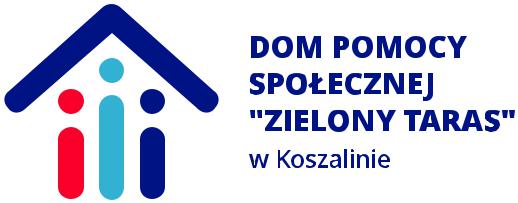 Załącznik nr 1 do Zapytania ofertowego……………………………..					……………………………….Nazwa i adres (pieczęć Wykonawcy)					miejscowość i data        FORMULARZ OFERTOWY1. Nazwa i adres Zamawiającego.Dom Pomocy Społecznej „Zielony Taras” w Koszalinieul. Leonida Teligi 4, 75 – 206 Koszalin2. Nazwa przedmiotu zamówienia.Świadczenie usług całodobowej Teleopieki domowej w 2022 roku.3. Nazwa i adres Wykonawcy…………………………………………………………………………………………………...........NIP: …………………………………….REGON…………………………………………………Osoba upoważniona do kontaktów z Zamawiającym …………………………Tel………………………………fax………………………………………………………………..4. Ja (my) niżej podpisany (i) składam(y) ofertę na „Świadczenie usług całodobowej Teleopieki domowej 
w 2022 r.” i oświadczam(y), że:1) Zapoznałem (liśmy) się z opisem przedmiotu zamówienia i nie wnoszę (imy) do niego zastrzeżeń, 
w razie wybrania naszej oferty zobowiązujemy się do realizacji zamówienia na określonych warunkach,2) Spełniam (my) warunki udziału w postępowaniu w zakresie doświadczenia, potencjału technicznego 
oraz potencjału osobowego,3) Oświadczam, że wykonałem (-am) następujące usługi Teleopieki:4) Oświadczam, że:Dysponuję (będę dysponować) następującym zapleczem technicznym, niezbędnym do realizacji usługi Teleopieki oraz, że dostarczone urządzenia pochodzą (pochodzić będą) z legalnego źródła i zostały (zostaną) sprawdzone pod kątem przydatności do współpracy z krajową siecią telekomunikacyjną:5) Oświadczam, że:Dysponuję (będę dysponować) następującymi osobami odpowiedzialnymi za realizację zamówienia posiadającymi kwalifikacje zawodowe ratownik medyczny:5. Oferuję (jemy) miesięczną cenę ryczałtową brutto oferty:1) I próg: ………………… PLN (słownie:…………………PLN) za świadczenie usług dla grupy do 60 osób miesięcznie,2)  II próg: ………………… PLN (słownie:…………………PLN) za świadczenie usług dla grupy od 61 do 130 osób miesięcznie, która będzie naliczana na zakończenie miesięcznego okresu rozliczeniowego, w zależności 
od ilości osób objętych usługą na koniec danego miesiąca.6. Całkowite maksymalne wynagrodzenie brutto w okresie realizacji zamówienia nie przekroczy kwoty: ………………………… zł brutto (słownie: ………………………………………………)* Należy wpisać maksymalne wynagrodzenie, stanowiące iloczyn miesięcznego wynagrodzenia maksymalnego, określonego 
w pkt 5 ppkt 2) II próg oraz ilości miesięcy w okresie realizacji zamówienia: 12 m-cy.7. Zdobyłem (liśmy) wszelkie informacje konieczne do przygotowania niniejszej oferty i realizacji zamówienia.8. Oferowana cena obejmuje wszelkie koszty, jakie poniesie Wykonawca z tytułu należytej oraz zgodnej 
z obowiązującymi przepisami realizacji przedmiotu zamówienia.9. Akceptuję (my) warunki płatności: w terminie 14 dni od dnia otrzymania przez Zamawiającego prawidłowo wystawionej faktury VAT.10. Oświadczam, że wykonam przedmiot zamówienia przy udziale podwykonawców: …………………………………………………….…………………………………………………………………………(wypełnić jeśli dotyczy), w zakresie: …………………………………………………………...…………………………………………………(wypełnić jeśli dotyczy).11. Termin związania oferta wynosi 30 dni.12. Załączniki do oferty: 1) …………………………………………;2) ………………………………………….        ………………………………………								    Podpis osoby uprawnionej do składania								     oświadczeń woli w imieniu WykonawcyLp.Przedmiot usługiOkres wykonywania usługiLiczba podopiecznych objętych usługą Podmiot, na rzecz którego usługa została wykonanaLp.Rodzaj urządzeniaInformacje o urządzeniu Producent/data produkcji/
posiadana funkcjonalność: dwukierunkowa komunikacja głosowa, przycisk SOS, moduł GPS, czujnik tętna (w przypadku użyczanego urządzenia)/parametry/czy posiada świadectwo homologacji (jeżeli dotyczy) itp. Wymienić dodatkową funkcjonalność sprzętu (w przypadku jej zaoferowania przez Wykonawcę). 1Należy wpisać dane dot. urządzenia, które zostanie udostępnione podopiecznemu w celu świadczenia usługi2Należy wpisać dane dot. sprzętu i oprogramowania (infrastruktura centrum monitoringu)
Lp.
Liczba osób posiadających kwalifikacje zawodowe: ratownik medyczny 
(w rozumieniu ustawy z dnia 8 września 2006 r. 
o Państwowym Ratownictwie Medycznym) odpowiedzialnych za realizację zamówienia 
w centrum monitoringu
Podstawa wykonywania zawodu ratownika medycznego (np. tytuł licencjata lub magistra na kierunku/specjalności ratownictwo medyczne; dyplom potwierdzający 
uzyskanie tytułu  zawodowego ratownik medyczny 
lub dyplom potwierdzający kwalifikacje zawodowe 
w zawodzie ratownik medyczny – 
odpowiednio dla każdej osoby)